Gender Equality in SocietyGender Equality in SocietyCLASS 14 (Scenario 14)CLASS 14 (Scenario 14)TOPICGender (in)equality in private sphere - part 2Gender (in)equality in private sphere - part 2LEARNING CONTENT - DETAILED CHARACTERISTICSThe second part of the classes on gender (in)equality in the private sphere will be focused on the third element determining the issue of actual gender equality - the occurrence of violence in the family and violence against women. Firstly, based on data (prepared by the teacher and students as part of their own work), the phenomenon's scale will be determined.This, in turn, will provide a basis for identifying existing legal solutions against this phenomenon. The teacher will discuss both the guarantees found in both international law (CEDAW, the Istanbul Convention and the ECHR), as well as the procedures provided by national law (in the case of Poland, this will be the Blue Card procedure and the new rapid response procedure for perpetrators of domestic violence). Anti-examples of behaviours that, in practice, contribute to the maintenance of inequality will also be pointed out.The second part of the classes on gender (in)equality in the private sphere will be focused on the third element determining the issue of actual gender equality - the occurrence of violence in the family and violence against women. Firstly, based on data (prepared by the teacher and students as part of their own work), the phenomenon's scale will be determined.This, in turn, will provide a basis for identifying existing legal solutions against this phenomenon. The teacher will discuss both the guarantees found in both international law (CEDAW, the Istanbul Convention and the ECHR), as well as the procedures provided by national law (in the case of Poland, this will be the Blue Card procedure and the new rapid response procedure for perpetrators of domestic violence). Anti-examples of behaviours that, in practice, contribute to the maintenance of inequality will also be pointed out.KEY WORDSdomestic violence, violence against women, psychical violence, mental violence, sexual (including marital rape), economic violence, FGM, early and forced marriages, "honour" crimes, gaslighting, cycles of domestic violence, Blue Card, procedures available to the individuals, Istanbul Conventiondomestic violence, violence against women, psychical violence, mental violence, sexual (including marital rape), economic violence, FGM, early and forced marriages, "honour" crimes, gaslighting, cycles of domestic violence, Blue Card, procedures available to the individuals, Istanbul ConventionSUGGESTED TOOLSlaptop, projector, PPT, Youtube, flipchart/schoolboardlaptop, projector, PPT, Youtube, flipchart/schoolboardTIPS / METHODOLOGICAL REMARKS(if applicable)Preferred formula: f2f;Flipped class for the purposes of statistical data (PRIVATE SPHERE, SAFETY) and identification of reasons why domestic violence victims don't leave (see: Work card 2);Ideally designed for a maximum of 20 students, the class can be done with a larger number of students. However, the discussions are not as effective as in larger classes, and the main activity is on the shoulders of the teacher all the time;The class requires a min. B1 level of English proficiency.Preferred formula: f2f;Flipped class for the purposes of statistical data (PRIVATE SPHERE, SAFETY) and identification of reasons why domestic violence victims don't leave (see: Work card 2);Ideally designed for a maximum of 20 students, the class can be done with a larger number of students. However, the discussions are not as effective as in larger classes, and the main activity is on the shoulders of the teacher all the time;The class requires a min. B1 level of English proficiency.IMPLEMENTATION OF THE CLASSESSTEP 1 The class will begin by recalling three key factors that influence de facto gender equality in the family: female labour force participation, the family relations model practised (discussed previously) and the possible incidence of domestic violence and violence against women.STEP 2Afterwards, the third determinant of gender equality in the family - the incidence of domestic violence and violence against women - will be discussed.First, the teacher will ask students to combine the definition with a specific form of violence. Thanks to that, students will know terms such as psychical violence, mental violence, sexual (including marital rape), economic violence, FGM, early and forced marriages, "honour" crimes, gaslighting (see: Work card 1). Then, the teacher will present statistics on the phenomena' incidence, indicating that by its nature, it is severely underestimated. Students will have an opportunity to compare it with their research results in the PRIVATE SPHERE, SAFETY).STEP 3Next, the cycles of domestic violence will be discussed (tension build-up phase, acute violence phase, honeymoon phase) and the reasons for the "perpetuation" of the phenomenon. The discussion with students will also be based on their reflections after watching the material about the victims of domestic violence (see: Work card 2).STEP 4In the next part of the course, the teacher will present what possibilities of counteracting and punishing the occurrence of domestic violence are provided for by law. In the first place, national solutions will be indicated (in the case of Poland - the Blue Card procedure (see: Work card 3) and the new rapid response procedure for perpetrators of domestic violence). Then, the teacher will present the international guarantees and the related procedures available to the individuals (CEDAW, ECHR), selected ECtHR jurisprudence on the phenomenon (and the consequences of adopting it), and finally, the role of the Istanbul Convention (also known as anti-violence convention) and GREVIO committee reports (see: Work card 4).STEP 5As a summary of the classes, the teacher will point out (as a warning) examples of bad practices of states in this area (see: Work cards 5a, 5b and 5c), but also positive initiatives aimed at making society aware of the occurrence of violence against women and domestic violence by addressing this issue in the mass media (Work cards 6a and 6b).STEP 6Since the discussed issue may arouse strong emotions, the teacher should provide additional space for students' statements after the end of the class.ADDITIONAL MATERIALS1 WORK CARDGender (in)equality in private sphereADDITIONAL MATERIALS2 WORK CARDGender (in)equality in private sphere_Video3 WORK CARDThe Blue Card4 WORK CARDGender (in)equality in private sphere5a WORK CARDGender (in)equality in private sphere_Pictures5b WORK CARDGender (in)equality in private sphere5c WORK CARDGender (in)equality in private sphere_Pictures6a WORK CARDGender (in)equality in private sphere_Video6b WORK CARDGender (in)equality in private sphere_VideoWORK CARD 1GENDER (IN)EQUALITY IN PRIVATE SPHERETASKCombine the definition with specific form of violence:any intentional conduct that seriously impairs another person’s psychological integrity through coercion or threatsall procedures that involve partial or total removal of the external female genitalia, or other injury to the female genital organs for non-medical reasonsis a form of psychological abuse in which a person or group causes someone to question their own sanity, memories, or perception of reality; people who experience it may feel confused, anxious, or as though they cannot trust themselvesall acts of physical, sexual, psychological or economic violence that occur within the family or domestic unit or between former or current spouses or partners, whether or not the perpetrator shares or has shared the same residence with the victima violation of human rights and a form of discrimination against women and shall mean all acts of gender-based violence that result in, or are likely to result in, physical, sexual, psychological or economic harm or suffering to women, including threats of such acts, coercion or arbitrary deprivation of liberty, whether occurring in public or in private lifecrimes committed in the name of so-called honourany act which causes physical harm as a result of unlawful physical force. Physical violence can take the form of, among others, serious and minor assault, deprivation of liberty and manslaughter any sexual act performed on the victim without consmarriage of individuals whose level of physical, emotional, sexual and psychosocial development makes them unable to freely and fully consent to marriageany act or behaviour which causes economic harm to an individual. Economic violence can take the form of, for example, property damage, restricting access to financial resources, education or the labour market, or not complying with economic responsibilities, such as alimonyWORK CARD 2GENDER (IN)EQUALITY IN PRIVATE SPHERE_VIDEOWhy domestic violence victims don’t leaveVideo available at: https://www.youtube.com/watch?v=V1yW5IsnSjo&t=2s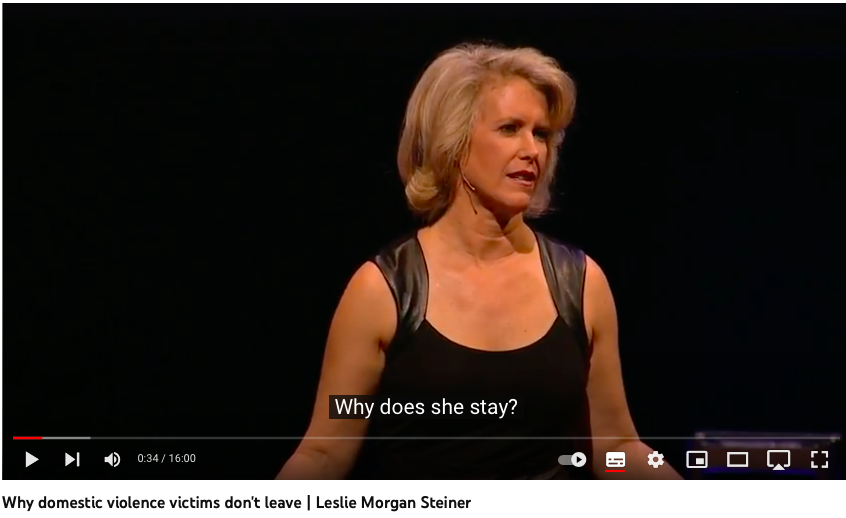 WORK CARD 3THE BLUE CARDhttps://www.niebieskalinia.info/images/2.06.22_ANG_en_EN.pdf THE BLUE CARD – B INFORMATION FOR PEOPLE AFFECTED BY DOMESTIC VIOLENCE (in English)WORK CARD 4GENDER (IN)EQUALITY IN PRIVATE SPHEREForm and guidance for submitting an individual communication to CEDAW Committee available at: https://www.ohchr.org/en/documents/tools-and-resources/form-and-guidance-submitting-individual-communication-treaty-bodies Application form to European Court of Human Rigts and notes for filling inavailable at:  https://echr.coe.int/Pages/home.aspx?p=applicants/forms&c= GREVIO Country-monitoring workhttps://www.coe.int/en/web/istanbul-convention/country-monitoring-workWORK CARD 5aGENDER (IN)EQUALITY IN PRIVATE SPHERE_PICTURES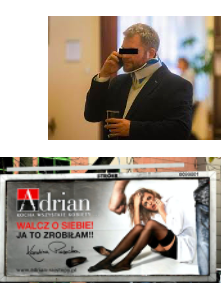 WORK CARD 5bGENDER (IN)EQUALITY IN PRIVATE SPHEREIstanbul Convention: Poland to leave European treaty on violence against womenhttps://www.bbc.com/news/world-europe-53538205WORK CARD 5cGENDER (IN)EQUALITY IN PRIVATE SPHERE_ PICTURES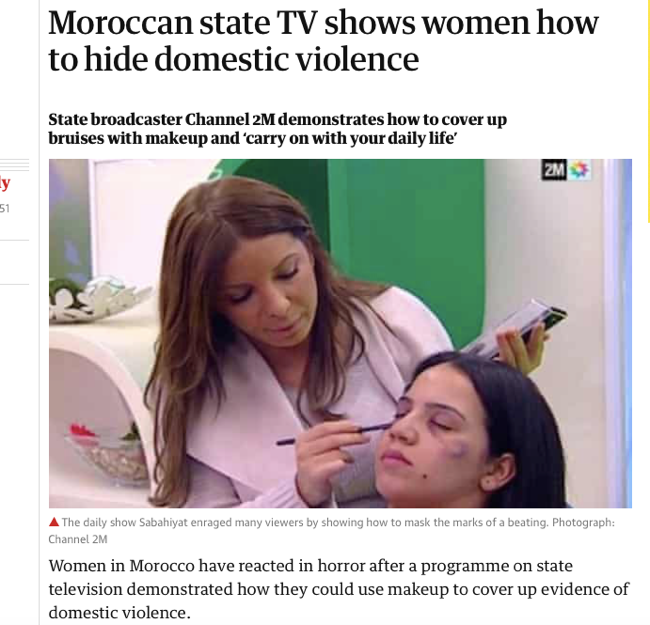 WORK CARD 6aGENDER (IN)EQUALITY IN PRIVATE SPHERE_VIDEOhttps://www.youtube.com/watch?v=7i5kiFDunk8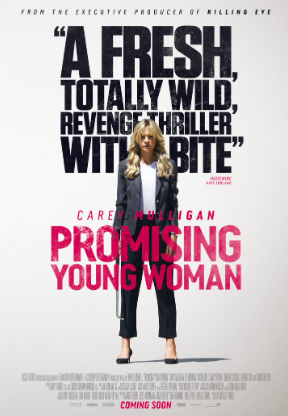 WORK CARD 6bGENDER (IN)EQUALITY IN PRIVATE SPHERE_ VIDEOhttps://www.youtube.com/watch?v=cLd0dN25i5g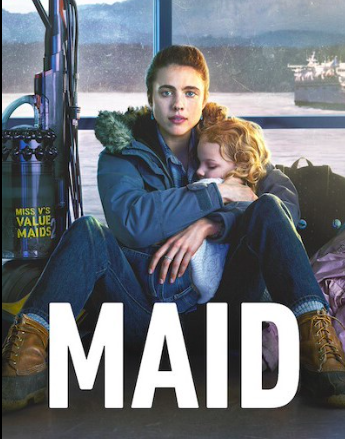 